ERZURUM TEKNİK ÜNİVERSİTESİ 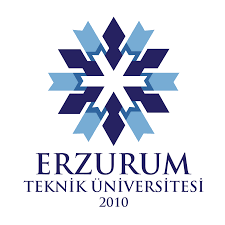 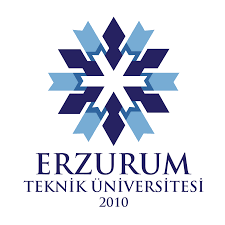 ÖĞRETİM ELEMANI BAŞVURU FORMUBAŞVURANA AİT KİŞİSEL BİLGİLERBAŞVURANA AİT KİŞİSEL BİLGİLERBAŞVURANA AİT KİŞİSEL BİLGİLERBAŞVURANA AİT KİŞİSEL BİLGİLERBAŞVURANA AİT KİŞİSEL BİLGİLERBAŞVURANA AİT KİŞİSEL BİLGİLERBAŞVURANA AİT KİŞİSEL BİLGİLERBAŞVURANA AİT KİŞİSEL BİLGİLERBAŞVURANA AİT KİŞİSEL BİLGİLERBAŞVURANA AİT KİŞİSEL BİLGİLERT.C. Kimlik No:Tebligat Adresi:Tebligat Adresi:Tebligat Adresi:Tebligat Adresi:Adı Soyadı:Cep Tel:Ev Tel:İş Tel:e-mail:BAŞVURULAN BİRİMLE İLGİLİ BİLGİLERBAŞVURULAN BİRİMLE İLGİLİ BİLGİLERBAŞVURULAN BİRİMLE İLGİLİ BİLGİLERBAŞVURULAN BİRİMLE İLGİLİ BİLGİLERBAŞVURULAN BİRİMLE İLGİLİ BİLGİLERBAŞVURULAN BİRİMLE İLGİLİ BİLGİLERBAŞVURULAN BİRİMLE İLGİLİ BİLGİLERBAŞVURULAN BİRİMLE İLGİLİ BİLGİLERBAŞVURULAN BİRİMLE İLGİLİ BİLGİLERBAŞVURULAN BİRİMLE İLGİLİ BİLGİLERResmi Gazete İlan TarihiResmi Gazete İlan TarihiResmi Gazete İlan TarihiFakülte/Yüksekokul/Enstitü/Müdürlük:Fakülte/Yüksekokul/Enstitü/Müdürlük:Fakülte/Yüksekokul/Enstitü/Müdürlük:Bölüm:Bölüm:Bölüm:Anabilim Dalı:Anabilim Dalı:Anabilim Dalı:Kadro Unvanı:Kadro Unvanı:Kadro Unvanı:Resmi Gazete Duyuru Başlama Tarihi:Resmi Gazete Duyuru Başlama Tarihi:Resmi Gazete Duyuru Başlama Tarihi:EĞİTİM BİLGİLERİEĞİTİM BİLGİLERİEĞİTİM BİLGİLERİEĞİTİM BİLGİLERİEĞİTİM BİLGİLERİEĞİTİM BİLGİLERİEĞİTİM BİLGİLERİEĞİTİM BİLGİLERİEĞİTİM BİLGİLERİEĞİTİM BİLGİLERİMezun Olduğu Üniversite:Mezun Olduğu Üniversite:Mezun Olduğu Üniversite:Fakülte:Fakülte:Fakülte:Bölüm:Bölüm:Bölüm:Mezuniyet Tarihi:Mezuniyet Tarihi:Mezuniyet Tarihi:Lisans Mezuniyet Notu:Lisans Mezuniyet Notu:Lisans Mezuniyet Notu:100’lük Sistemde:100’lük Sistemde:100’lük Sistemde:100’lük Sistemde:Varsa Yüksek Lisans Doktora Bilgileri:Varsa Yüksek Lisans Doktora Bilgileri:Varsa Yüksek Lisans Doktora Bilgileri:Yüksek Lisans Derecesi:Yüksek Lisans Derecesi:Yüksek Lisans Derecesi:Yüksek Lisans Derecesi:Var            Yok            Devam EdiyorVar            Yok            Devam EdiyorVar            Yok            Devam EdiyorVarsa Yüksek Lisans Doktora Bilgileri:Varsa Yüksek Lisans Doktora Bilgileri:Varsa Yüksek Lisans Doktora Bilgileri:Doktora Derecesi:Doktora Derecesi:Doktora Derecesi:Doktora Derecesi:Var            Yok            Devam EdiyorVar            Yok            Devam EdiyorVar            Yok            Devam EdiyorSINAVLARLA İLGİLİ BİLGİLERSINAVLARLA İLGİLİ BİLGİLERSINAVLARLA İLGİLİ BİLGİLERSINAVLARLA İLGİLİ BİLGİLERSINAVLARLA İLGİLİ BİLGİLERSINAVLARLA İLGİLİ BİLGİLERSINAVLARLA İLGİLİ BİLGİLERSINAVLARLA İLGİLİ BİLGİLERSINAVLARLA İLGİLİ BİLGİLERSINAVLARLA İLGİLİ BİLGİLERALESSınav Tarihi: Sınav Tarihi: Sınav Tarihi: Alanı: Alanı: Alanı: Alanı: Alanı: Alan Puanı: Yabancı DilSınav Tarihi:Sınav Tarihi:Sınav Tarihi:Sınav Türü:Sınav Türü:Sınav Türü:Sınav Türü:Sınav Türü:Puanı:EKLEREKLEREKLEREKLEREKLEREKLEREKLEREKLEREKLEREKLERÖzgeçmişÖzgeçmişÖğrenci BelgesiÖğrenci BelgesiÖğrenci BelgesiTecrübe Belgesi (Şartlarda yer alıyorsa)Tecrübe Belgesi (Şartlarda yer alıyorsa)Tecrübe Belgesi (Şartlarda yer alıyorsa)Tecrübe Belgesi (Şartlarda yer alıyorsa)Tecrübe Belgesi (Şartlarda yer alıyorsa)ALES BelgesiALES Belgesi2 Adet Fotoğraf2 Adet Fotoğraf2 Adet FotoğrafLisans/Lisansüstü Diploma Fotokopileri (Onaylı)Lisans/Lisansüstü Diploma Fotokopileri (Onaylı)Lisans/Lisansüstü Diploma Fotokopileri (Onaylı)Lisans/Lisansüstü Diploma Fotokopileri (Onaylı)Lisans/Lisansüstü Diploma Fotokopileri (Onaylı)Yabancı Dil BelgesiYabancı Dil BelgesiHizmet Belgesi (Varsa)Hizmet Belgesi (Varsa)Hizmet Belgesi (Varsa)Lisans Transkripti (Onaylı)Lisans Transkripti (Onaylı)Lisans Transkripti (Onaylı)Lisans Transkripti (Onaylı)Lisans Transkripti (Onaylı)Nüfus Cüzdan FotokopisiNüfus Cüzdan FotokopisiAdli Sicil Kaydı BelgesiAdli Sicil Kaydı BelgesiAdli Sicil Kaydı BelgesiAskerlik Durum Belgesi (Erkek adaylar için)Askerlik Durum Belgesi (Erkek adaylar için)Askerlik Durum Belgesi (Erkek adaylar için)Askerlik Durum Belgesi (Erkek adaylar için)Askerlik Durum Belgesi (Erkek adaylar için)İlan şartında belirtilen alanda lisansüstü eğitim gördüğüne dair resmi onaylı belge (Arş. Gör. kadroları için)İlan şartında belirtilen alanda lisansüstü eğitim gördüğüne dair resmi onaylı belge (Arş. Gör. kadroları için)İlan şartında belirtilen alanda lisansüstü eğitim gördüğüne dair resmi onaylı belge (Arş. Gör. kadroları için)İlan şartında belirtilen alanda lisansüstü eğitim gördüğüne dair resmi onaylı belge (Arş. Gör. kadroları için)İlan şartında belirtilen alanda lisansüstü eğitim gördüğüne dair resmi onaylı belge (Arş. Gör. kadroları için)İlan şartında belirtilen alanda lisansüstü eğitim gördüğüne dair resmi onaylı belge (Arş. Gör. kadroları için)İlan şartında belirtilen alanda lisansüstü eğitim gördüğüne dair resmi onaylı belge (Arş. Gör. kadroları için)İlan şartında belirtilen alanda lisansüstü eğitim gördüğüne dair resmi onaylı belge (Arş. Gör. kadroları için)İlan şartında belirtilen alanda lisansüstü eğitim gördüğüne dair resmi onaylı belge (Arş. Gör. kadroları için)İlan şartında belirtilen alanda lisansüstü eğitim gördüğüne dair resmi onaylı belge (Arş. Gör. kadroları için)İlan edilen öğretim elemanı kadrosu için yukarıda belirtmiş olduğum bilgilerin doğru olduğunu, eksik ve yanlış beyanımın tespit edilmesi durumunda, sınavı kazanıp atamam yapılsa dahi haklarımdan feragat edeceğimi, şimdiden kabul ediyorum.Başvurumun kabulünü ve gereğini arz ederim.İlan edilen öğretim elemanı kadrosu için yukarıda belirtmiş olduğum bilgilerin doğru olduğunu, eksik ve yanlış beyanımın tespit edilmesi durumunda, sınavı kazanıp atamam yapılsa dahi haklarımdan feragat edeceğimi, şimdiden kabul ediyorum.Başvurumun kabulünü ve gereğini arz ederim.İlan edilen öğretim elemanı kadrosu için yukarıda belirtmiş olduğum bilgilerin doğru olduğunu, eksik ve yanlış beyanımın tespit edilmesi durumunda, sınavı kazanıp atamam yapılsa dahi haklarımdan feragat edeceğimi, şimdiden kabul ediyorum.Başvurumun kabulünü ve gereğini arz ederim.İlan edilen öğretim elemanı kadrosu için yukarıda belirtmiş olduğum bilgilerin doğru olduğunu, eksik ve yanlış beyanımın tespit edilmesi durumunda, sınavı kazanıp atamam yapılsa dahi haklarımdan feragat edeceğimi, şimdiden kabul ediyorum.Başvurumun kabulünü ve gereğini arz ederim.İlan edilen öğretim elemanı kadrosu için yukarıda belirtmiş olduğum bilgilerin doğru olduğunu, eksik ve yanlış beyanımın tespit edilmesi durumunda, sınavı kazanıp atamam yapılsa dahi haklarımdan feragat edeceğimi, şimdiden kabul ediyorum.Başvurumun kabulünü ve gereğini arz ederim.İlan edilen öğretim elemanı kadrosu için yukarıda belirtmiş olduğum bilgilerin doğru olduğunu, eksik ve yanlış beyanımın tespit edilmesi durumunda, sınavı kazanıp atamam yapılsa dahi haklarımdan feragat edeceğimi, şimdiden kabul ediyorum.Başvurumun kabulünü ve gereğini arz ederim.İlan edilen öğretim elemanı kadrosu için yukarıda belirtmiş olduğum bilgilerin doğru olduğunu, eksik ve yanlış beyanımın tespit edilmesi durumunda, sınavı kazanıp atamam yapılsa dahi haklarımdan feragat edeceğimi, şimdiden kabul ediyorum.Başvurumun kabulünü ve gereğini arz ederim.İlan edilen öğretim elemanı kadrosu için yukarıda belirtmiş olduğum bilgilerin doğru olduğunu, eksik ve yanlış beyanımın tespit edilmesi durumunda, sınavı kazanıp atamam yapılsa dahi haklarımdan feragat edeceğimi, şimdiden kabul ediyorum.Başvurumun kabulünü ve gereğini arz ederim.Adı:Soyadı:Tarih:İmza:Adı:Soyadı:Tarih:İmza:BAŞVURUYU KABUL EDENİN(Bu kısım evrakları teslim alan birim sorumlusu tarafından doldurulacaktır.)BAŞVURUYU KABUL EDENİN(Bu kısım evrakları teslim alan birim sorumlusu tarafından doldurulacaktır.)BAŞVURUYU KABUL EDENİN(Bu kısım evrakları teslim alan birim sorumlusu tarafından doldurulacaktır.)BAŞVURUYU KABUL EDENİN(Bu kısım evrakları teslim alan birim sorumlusu tarafından doldurulacaktır.)BAŞVURUYU KABUL EDENİN(Bu kısım evrakları teslim alan birim sorumlusu tarafından doldurulacaktır.)BAŞVURUYU KABUL EDENİN(Bu kısım evrakları teslim alan birim sorumlusu tarafından doldurulacaktır.)BAŞVURUYU KABUL EDENİN(Bu kısım evrakları teslim alan birim sorumlusu tarafından doldurulacaktır.)BAŞVURUYU KABUL EDENİN(Bu kısım evrakları teslim alan birim sorumlusu tarafından doldurulacaktır.)Adı:Soyadı:Görevi:Tarih:İmza:Adı:Soyadı:Görevi:Tarih:İmza: